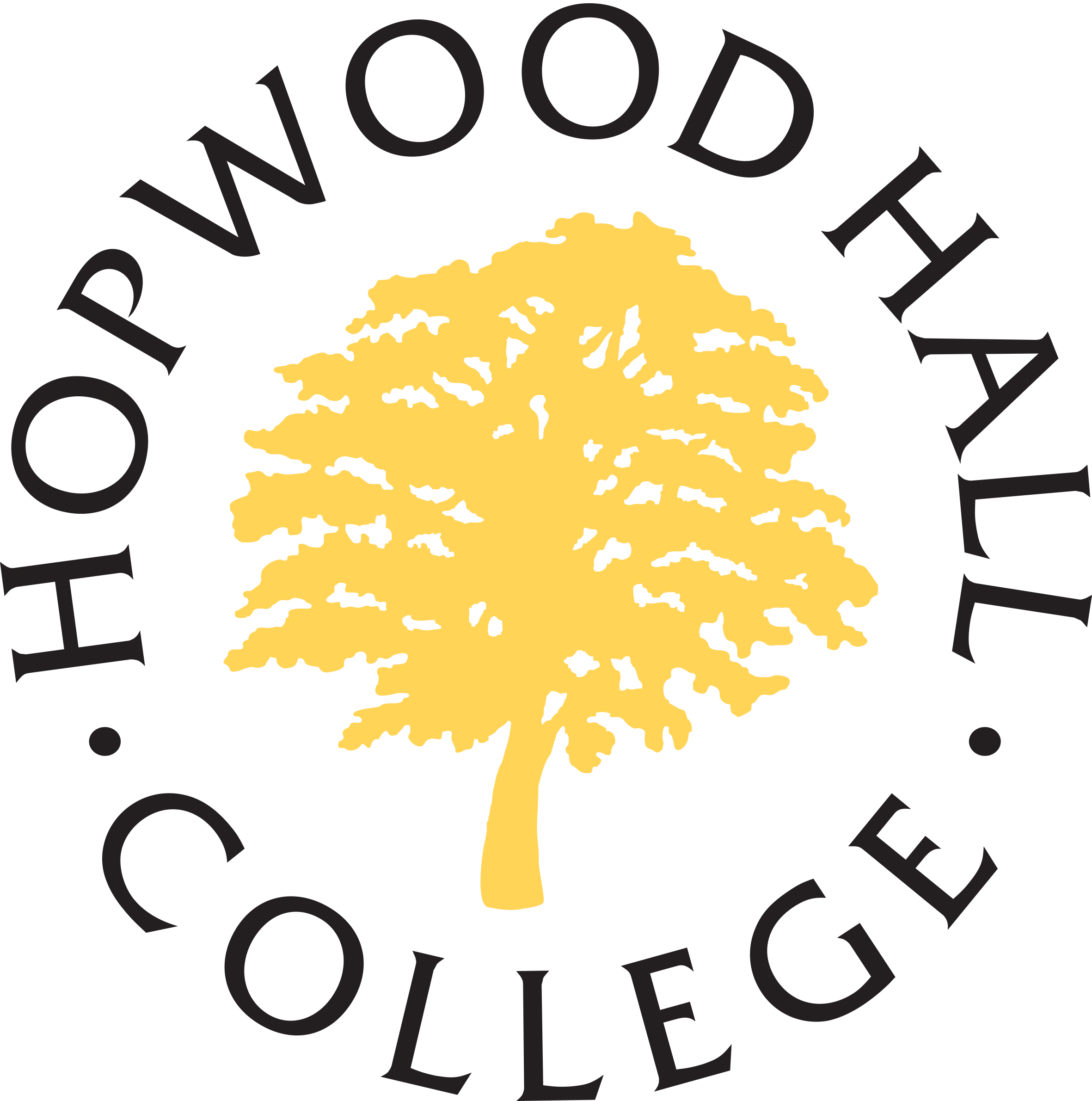 Role DescriptionBusiness AreaStudent & College ServicesJob TitleStudent & College Services ApprenticeSalary ScaleNational Minimum WageLocationHopwood Hall College Accountable toStudent & College Services Team LeaderHours of Duty36 hours per weekSpecial working conditionsThe post holder may be required to work at any location of the College now or in the future in the evening and at weekends.PurposeTo be an active member of the Student & College Services team, ensuring provision of support to all areas of the College.DutiesTo deliver customer service, and administrative support to customers in line with the service outline.To respond professionally and appropriately to all general enquires and correspondence.To accurately complete data input and maintain databases / college systems used in daily work to a high standard.Ensure that College standards are worked to and maintained (e.g. Customer Service Excellence).To work within the team to continuously improve all administrative and customer service processes within the college to ensure efficiency and high quality.To represent the college in a professional manner dealing with visitors and learners and assisting at college events where required.To implement elements of the College Communication strategy as coordinated by the Student & College Services Manager.To make regular purchasing arrangements and monitor and distribute stationery and consumables centrally for the college as directed by the Student and College Services Team Leader.Process incoming and outgoing post for the College.Be an active member of the Student & College Services Team, assisting and being assisted by, other team members at times of peak workload.  Actively contribute to project teams as applicable.  For example supporting other college areas at times of peak workload for example enrolment activities.Ensure continuous development and improvement of personal professional knowledge.Any other duties, of a similar level of responsibility, as may be required.All staff are responsible for:Children & Vulnerable Adults: safeguarding and promoting the welfare of children and vulnerable adultsEquipment & Materials: the furniture, equipment and consumable goods used in relation to their workHealth / Safety / Welfare: the health and safety and welfare of all employees, students and visitors under their control in accordance with Hopwood Hall College’s safety policy statementsEqual Opportunities: performing their duties in accordance with Hopwood Hall College’s Equal Opportunity PolicyRevisions and updatesThis role description will be reviewed and amended on an on-going basis in line with organisational needs, with consultation with trade unions where required.Person Profile“The College supports the Skills for Life agenda and recognises the importance of all adults having functional literacy and numeracy whatever their role.  All staff are therefore given the support to gain a level 2 qualification in literacy and / or numeracy if they do not already have one and all teaching staff are expected to promote the basic skills of their learners within their subjects.”QualificationsEssential CriteriaMinimum of level two English and maths qualifications (or willingness to achieve)Willing to complete NVQ Business & Administration or Customer Service Level 2 or 3How Identified: ApplicationExperienceEssential CriteriaAbility to communicate well with othersAbility to work as part of a teamHow Identified: Application/InterviewSpecialist KnowledgeEssential CriteriaCustomer Care knowledge Quality standardsHow Identified: Application/InterviewIT SkillsExperience of using appropriate IT systems & databasesCompetenciesRead this criteria in conjunction with the College Competency Framework – available on the intranet/internet.Hopwood Hall College is committed to guarantee an interview to people with disabilities who meet the minimum essential criteria for a vacancy and to consider them on their abilities	Hopwood Hall College is committed to guarantee an interview to people with disabilities who meet the minimum essential criteria for a vacancy and to consider them on their abilities.1. Leading and Deciding1. Leading and Deciding1.1 Deciding and initiating actionEssential1.2 Leading and supervising Less Relevant2. Supporting and Co-operating2. Supporting and Co-operating2.1 Working with people 	Essential2.2 Adhering to principles and values	Essential3. Interacting and Presenting3. Interacting and Presenting3.1 Relating and networking Essential3.2 Persuading and influencing Less Relevant3.3 Presenting and communicating	Less Relevant4. Analysing and Interpreting4. Analysing and Interpreting4.1 Writing and reporting			Essential4.2 Applying expertise and technologyEssential4.3 Analysing		Less Relevant5. Creating and Conceptualising5. Creating and Conceptualising5.1 Learning and researching 	Desirable5.2 Creating and innovating 			Essential5.3 Formulating strategies and conceptsLess Relevant6. Organising and Executing6. Organising and Executing6.1 Planning and organising 		Less Relevant6.2 Developing results and meeting customer expectations	Essential6.3 Following instructions and procedures	Essential7. Adapting and Coping7. Adapting and Coping7.1 Adapting and responding to change	Essential7.2 Coping with pressures and setbacks	Essential8. Enterprising and Performing8. Enterprising and Performing8.1 Achieving personal work goals and objectives 		 Essential8.2 Entrepreneurial and commercial thinking	Less Relevant